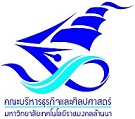 คำชี้แจง :   แบบสอบถามนี้ สำหรับผู้บังคับบัญชาที่กำกับ ดูแลการทำงานของบุคคลที่ถูกประเมิน เป็นผู้ประเมินการปฏิบัติงาน และ              คุณลักษณะบัณฑิตของมหาวิทยาลัยเทคโนโลยีราชมงคลล้านนา โดยมีวัตถุประสงค์                     ๑.  วัดระดับความพึงพอใจของผู้ใช้บัณฑิตที่มีต่อการปฏิบัติงานของบัณฑิตมหาวิทยาลัยเทคโนโลยีราชมงคลล้านนา                     ๒.  ทราบความต้องการคุณลักษณะบัณฑิตจากผู้ใช้บัณฑิต   การวิเคราะห์ข้อมูล เป็นการวิเคราะห์ในภาพรวม ซึ่งไม่มีผลกระทบต่อท่าน  จึงขอความอนุเคราะห์ตอบตามความเป็นจริง  เพราะจะเป็นประโยชน์อย่างยิ่งต่อการพัฒนาการจัดการศึกษาของมหาวิทยาลัยเทคโนโลยีราชมงคลล้านนาแบบประเมินคุณลักษณะของบัณฑิตโดยสถานประกอบการ สาขาการบัญชี มหาวิทยาลัยเทคโนโลยีราชมงคลล้านนา .........................................................ส่วนที่ ๑ ข้อมูลทั่วไปของผู้ตอบแบบสอบถาม ( โปรด ทำเครื่องหมาย   ในช่อง  ที่ตรงกับท่านมากที่สุด)                                                                                                                                                                                                                                ๑.  ระดับตำแหน่งของผู้ตอบแบบสอบถาม     ผู้บริหารระดับสูง/เจ้าของกิจการ     		   ผู้บริหารระดับกลาง/ผู้จัดการ          ผู้บริหารระดับต้น/หัวหน้างาน    		   อื่นๆ   (โปรดระบุ)........................................ ๒.  ประเภทของหน่วยงาน	    หน่วยงานราชการ/องค์กรในกำกับของรัฐ	  หน่วยงานรัฐวิสาหกิจ	           	    หน่วยงานเอกชน/บริษัทเอกชน           	   อื่น ๆ (โปรดระบุ)............................................๓.  ระยะเวลาที่บัณฑิตทำงานอยู่กับท่าน	   น้อยกว่า  ๓  เดือน	          ๓-๖ เดือน	   ๖ เดือน – ๑  ปี	          มากกว่า ๑ ปีส่วนที่ ๒ ความพึงพอใจของผู้ใช้บัณฑิตตามกรอบคุณวุฒิระดับอุดมศึกษาบัณฑิตที่ท่านประเมิน ชื่อ นาย/นาง/นางสาว.............................................................นามสกุล..............................................................คณะ  .....................................สาขา.............................เขตพื้นที่..................... ...............  จบการศึกษาในปีการศึกษา.......................... ระดับ      ประกาศนียบัตรวิชาชีพชั้นสูง   ปริญญาตรี ๔ ปี (ปกติ) (สำเร็จ ระดับ ปวช. หรือ มัธยมศึกษาตอนปลาย มาต่อ ป.ตรี)             ปริญญาตรี (ต่อเนื่อง) (สำเร็จ ระดับ ปวส. มาต่อ ป.ตรี)   ปริญญาโทบัณฑิตที่ท่านประเมิน  ทำงานตำแหน่ง.........................................วุฒิการศึกษาที่ทำงาน    ปวส.     ปริญญาตรี   ปริญญาโทงานที่บัณฑิตปฏิบัติอยู่ ตรงหรือสอดคล้องกับสาขาที่สำเร็จหรือไม่       ตรง         ไม่ตรงโปรดทำเครื่องหมาย  ลงในช่องที่ตรงกับความคิดเห็นของท่านมากที่สุดเพียงช่องเดียว โดยแบ่งเป็น ๕ ระดับระดับ ๑ น้อยที่สุด   	หมายถึง  เห็นด้วยน้อยมาก หรือมีพฤติกรรมที่แสดงออกไม่บ่อยเลย	ระดับ ๒ น้อย         	หมายถึง  เห็นด้วยน้อย หรือมีพฤติกรรมที่แสดงออกไม่บ่อย	ระดับ ๓ ปานกลาง  	หมายถึง  เห็นด้วยปานกลาง หรือมีพฤติกรรมที่แสดงออกบ่อย	ระดับ ๔ มาก          หมายถึง  เห็นด้วยมาก หรือมีพฤติกรรมที่แสดงออกบ่อยมากระดับ ๕ มากที่สุด    หมายถึง  เห็นด้วยมากที่สุด หรือมีพฤติกรรมที่แสดงออกบ่อยมากที่สุดข้อเสนอแนะคุณลักษณะของบัณฑิตที่พึงประสงค์ที่จำเป็นต่อการปฏิบัติงาน(ความต้องการ/ความคาดหวัง)ในหน่วยงานของท่าน .......................................................................................................................................................................................................................................................................................................................................................................................................................................................................................................................................................................................................................................................................................................................................................................................................................................................................................ข้อเด่นของหลักสูตร/สาขา/คณะบริหารธุรกิจและศิลปศาสตร์.............................................................................................................................................................................................................................................................................................................................................................................................................................................................................................................................................................................................................................................................................................................................................................................................................................................................................................................................................................................................................................................................................................................ข้อที่ควรปรับปรุงของหลักสูตร/สาขา/คณะบริหารธุรกิจและศิลปศาสตร์.............................................................................................................................................................................................................................................................................................................................................................................................................................................................................................................................................................................................................................................................................................................................................................................................................................................................................................................................................................................................................................................................................................................ความคิดเห็น/พฤติกรรมที่แสดงออก๕(มากที่สุด)๔(มาก)๓(ปานกลาง)๒น้อย/         ไม่บ่อย)๑(น้อยที่สุด/ไม่บ่อยเลย)๑. ด้านคุณธรรม จริยธรรม๑. ด้านคุณธรรม จริยธรรม๑. ด้านคุณธรรม จริยธรรม๑. ด้านคุณธรรม จริยธรรม๑. ด้านคุณธรรม จริยธรรม๑. ด้านคุณธรรม จริยธรรมมีความรู้และความเข้าใจในคุณค่าแห่งวิชาชีพ จรรยาบรรณวิชาชีพ มีทัศนคติที่ดีต่อวิชาชีพมีความซื่อสัตย์สุจริต มีวินัย เคารพและสามารถปฏิบัติตามกฎระเบียบของสถาบันและสังคมสามารถบริหารเวลาและปรับวิถีชีวิตอย่างสร้างสรรค์ในสังคมมีจิตสำนึก และพฤติกรรมที่คำนึงถึงประโยชน์ส่วนรวมมากกว่าประโยชน์ส่วนตน  อย่างมีคุณธรรม๒. ด้านความรู้๒. ด้านความรู้๒. ด้านความรู้๒. ด้านความรู้๒. ด้านความรู้๒. ด้านความรู้มีความรู้และความเข้าใจในแนวคิด ทฤษฎี หลักการ และวิธีการทางการบัญชีมีความรู้และความเข้าใจในองค์ความรู้ทางด้านอื่นที่สัมพันธ์กับองค์ความรู้ด้านการบัญชี โดยสามารถบูรณาการและนำมาประยุกต์ใช้ได้อย่างเหมาะสมมีความรู้เกี่ยวกับเทคนิคการปฏิบัติงานด้านการบัญชีและอื่นๆ โดยใช้วิธีการเรียนรู้จากประสบการณ์สามารถติดตามการเปลี่ยนแปลงทางวิชาการ การวิจัย และวิชาชีพ ทั้งภาคทฤษฎีและภาคปฏิบัติอย่างต่อเนื่อง๓. ด้านทักษะทางปัญญา๓. ด้านทักษะทางปัญญา๓. ด้านทักษะทางปัญญา๓. ด้านทักษะทางปัญญา๓. ด้านทักษะทางปัญญา๓. ด้านทักษะทางปัญญาสามารถสืบค้นข้อมูล ประมวลข้อมูล และแนวคิดต่างๆ เพื่อนำมาใช้ในการระบุและวิเคราะห์ปัญหาที่มีความซับซ้อนได้ด้วยตนเองสามารถประยุกต์และบูรณาการความรู้ทางการบัญชีและด้านอื่นที่สัมพันธ์กัน ใช้ทักษะทางวิชาชีพและดุลยพินิจในการแก้ไขปัญหา รวมทั้งเสนอแนะแนวทางใหม่  ในสถานการณ์ต่าง ๆ อย่างสร้างสรรค์ โดยคำนึงผลกระทบที่อาจเกิดขึ้นจากการตัดสินใจสามารถติดตาม ประเมินผล และรายงานผลได้อย่างถูกต้อง ครบถ้วน๔. ด้านทักษะความสัมพันธ์ระหว่างบุคคลและความรับผิดชอบ๔. ด้านทักษะความสัมพันธ์ระหว่างบุคคลและความรับผิดชอบ๔. ด้านทักษะความสัมพันธ์ระหว่างบุคคลและความรับผิดชอบ๔. ด้านทักษะความสัมพันธ์ระหว่างบุคคลและความรับผิดชอบ๔. ด้านทักษะความสัมพันธ์ระหว่างบุคคลและความรับผิดชอบ๔. ด้านทักษะความสัมพันธ์ระหว่างบุคคลและความรับผิดชอบสามารถปฏิบัติและรับผิดชอบงานที่ได้รับมอบหมายอย่างมีประสิทธิภาพมีมนุษยสัมพันธ์ที่ดี สามารถทำงานร่วมกับผู้อื่น และปรับตัวให้เข้ากับสถานการณ์และวัฒนธรรมขององค์กรได้เป็นอย่างดีมีความคิดริเริ่ม สร้างสรรค์ สามารถให้ความช่วยเหลือและอำนวยความสะดวก ในการแก้ไขปัญหาในสถานการณ์ต่าง ๆ ทั้งในบทบาทของผู้นำ และในบทบาทของผู้ร่วมงานมีความรับผิดชอบการพัฒนาความรู้ความสามารถทางวิชาชีพบัญชีของตนเองอย่างต่อเนื่อง๕. ด้านทักษะการวิเคราะห์เชิงตัวเลข การสื่อสารและการใช้เทคโนโลยีสารสนเทศ๕. ด้านทักษะการวิเคราะห์เชิงตัวเลข การสื่อสารและการใช้เทคโนโลยีสารสนเทศ๕. ด้านทักษะการวิเคราะห์เชิงตัวเลข การสื่อสารและการใช้เทคโนโลยีสารสนเทศ๕. ด้านทักษะการวิเคราะห์เชิงตัวเลข การสื่อสารและการใช้เทคโนโลยีสารสนเทศ๕. ด้านทักษะการวิเคราะห์เชิงตัวเลข การสื่อสารและการใช้เทคโนโลยีสารสนเทศ๕. ด้านทักษะการวิเคราะห์เชิงตัวเลข การสื่อสารและการใช้เทคโนโลยีสารสนเทศมีทักษะการใช้วิธีวิเคราะห์เชิงปริมาณเพื่อการตัดสินใจอย่างสร้างสรรค์ในการแปลความหมาย และเสนอแนะแนวทางในการแก้ไขปัญหาหรือข้อโต้แย้งสามารถสื่อสารอย่างมีประสิทธิภาพทั้งการพูดและการเขียน รู้จักเลือกและใช้รูปแบบการนำเสนอที่เหมาะสมกับปัญหาและกลุ่มผู้ฟังที่แตกต่างกันสามารถเลือกใช้เทคโนโลยีสารสนเทศและเทคนิคการสื่อสารที่เหมาะสมในการเก็บรวบรวมข้อมูล การแปลความหมาย และการสื่อสารสารสนเทศ๖. คุณลักษณะด้านอัตลักษณ์นักศึกษา มทร.ล้านนา๖. คุณลักษณะด้านอัตลักษณ์นักศึกษา มทร.ล้านนา๖. คุณลักษณะด้านอัตลักษณ์นักศึกษา มทร.ล้านนา๖. คุณลักษณะด้านอัตลักษณ์นักศึกษา มทร.ล้านนา๖. คุณลักษณะด้านอัตลักษณ์นักศึกษา มทร.ล้านนา๖. คุณลักษณะด้านอัตลักษณ์นักศึกษา มทร.ล้านนา     ๖.๑  มีความรู้ทฤษฎีและเชี่ยวชาญการปฏิบัติ (Hands On)     ๖.๒  ปฏิบัติงานโดยใช้เทคโนโลยีเป็นฐาน (Technology Based)     ๖.๓  มีความเชี่ยวชาญด้านวิชาชีพ (Professional Oriented)     ๖.๔ สุขภาพแข็งแรง สู้งาน หวังผลแห่งความสำเร็จ     ๖.๕  ตระหนักและสำนึกในความเป็นไทยโดยน้อมนำปรัชญาเศรษฐกิจพอเพียงมาปฏิบัติ